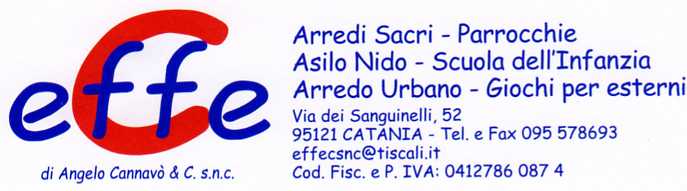 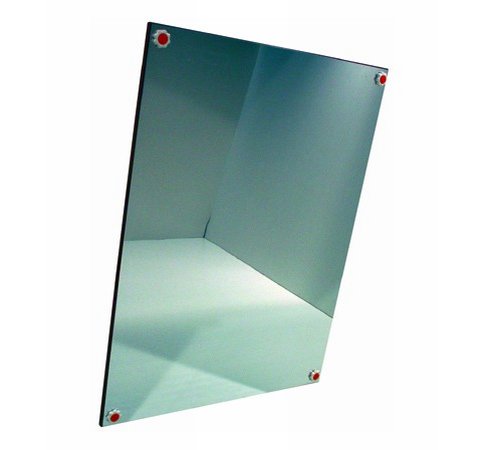 Descrizione:Specchio dim.118x59 realizzato in materialeantinfortunio. Ignifugo,antisfondamento con 4 fori perfissaggio a parete con viti e 4 margherite coprivite disicurezzaTipi di scuola: materna
Categoria: AccessoriCodice: AC3001X